     O Circuito de Torneios Temáticos disputa-se na sede do Centro Cultural e Recreativo dos Coruchéus, sita no cruzamento da Rua Alberto Oliveira com a Rua António Patrício (junto do polo da Junta de Freguesia de Alvalade), 1700 – 195 Lisboa.     A participação é aberta a todos os interessados, não contando para pontuação Elo da Federação Portuguesa de Xadrez e da FIDE      O circuito é composto por diversos torneios temáticos de semi-rápidas, todos com inicio ás 14h30.  A posição inicial das peças será predefinida para cada prova.26 de maio de  2019  – “Abertura Escocesa”      Cada torneio será disputado em sistema suíço de 7 sessões, segundo as regras de semi-rápidas da FIDE e da FPX e com o ritmo de jogo de 15 minutos por jogador e por partida.     As inscrições deverão ser feitas para corucheus.xadrez@gmail.com até ao dia anterior da prova (com o limite de participação de até 50 jogadores) sendo a taxa de inscrição de 5 euros por jogador, pago antes do inicio da prova.      Será atribuído um trofeu ao 1º classificado da geral , á  1ª  equipa (contando 4 elementos),  1º classificado de cada escalões sub 08 a sub16, sub20,  feminino, veterano +50 e +65. Os prémios não acumulam.     O jogador que faltar a duas partidas será eliminado da prova.  A arbitragem fica a cargo do árbitro FIDE António Coimbra e a direcção da prova é da responsabilidade da organização.    Os casos omissos no presente Regulamento serão resolvidos pela direcção de prova.Lisboa, 15 de maio  de 2019.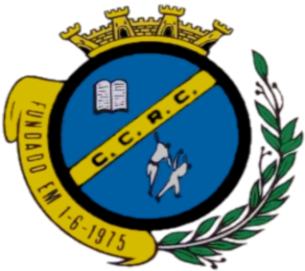 Centro Cultural e Recreativo dos CoruchéusII Circuito Torneios Temáticos Semi-rápidasRegulamento geralConfiguração inicial  do tabuleiro     1 –   e4, e5     2 –  Cf3, Cc6     3 –   d4, ,,,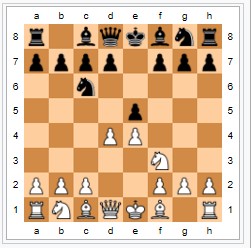 